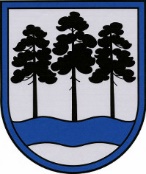 OGRES  NOVADA  PAŠVALDĪBAReģ.Nr.90000024455, Brīvības iela 33, Ogre, Ogres nov., LV-5001tālrunis 65071160, e-pasts: ogredome@ogresnovads.lv, www.ogresnovads.lv PAŠVALDĪBAS DOMES SĒDES PROTOKOLA IZRAKSTS32.Par grozījumiem Ogres novada pašvaldības domes 2023.gada 30.marta lēmumā “Par Ogres Centra pamatskolas amatu klasificēšanas rezultātu apkopojuma apstiprināšanu” (protokola izraksts Nr. 3, 61.)Ogres novada pašvaldībā saņemta Ogres Centra pamatskolas 2023.gada 9.augusta vēstule Nr.1-12/55 (reģistrēta Ogres novada pašvaldībā 2023.gada 9.augustā ar Nr.2-4.1/4059) par izmaiņu veikšanu Ogres Centra pamatskolas amatu sarakstā sakarā ar darbinieku amata pienākumu pārskatīšanu. Pamatojoties uz Pašvaldību likuma 10.panta pirmās daļas 8.punktu, Valsts un pašvaldību institūciju amatpersonu un darbinieku atlīdzības likuma pārejas noteikumu 52.punktu un Ministru kabineta 2022.gada 26.aprīļa noteikumu Nr. 262 “Valsts un pašvaldību institūciju amatu katalogs, amatu klasifikācijas un amatu apraksta izstrādāšanas kārtība” 25.punktu, balsojot: ar 20 balsīm "Par" (Andris Krauja, Artūrs Mangulis, Atvars Lakstīgala, Dace Kļaviņa, Dace Māliņa, Dace Veiliņa, Dainis Širovs, Dzirkstīte Žindiga, Gints Sīviņš, Ilmārs Zemnieks, Jānis Iklāvs, Jānis Kaijaks, Jānis Siliņš, Kaspars Bramanis, Pāvels Kotāns, Raivis Ūzuls, Rūdolfs Kudļa, Santa Ločmele, Toms Āboltiņš, Valentīns Špēlis), "Pret" – nav, "Atturas" – nav,Ogres novada pašvaldības dome NOLEMJ:Izdarīt Ogres novada pašvaldības domes 2023.gada 30.marta lēmumā “Par Ogres Centra pamatskolas amatu klasificēšanas rezultātu apkopojuma apstiprināšanu” (protokola izraksts Nr. 3, 61.) šādus grozījumus: svītrot pielikuma 12.punktu;papildināt pielikumu ar 13.punktu šādā redakcijā:Noteikt, ka grozījumi Ogres Centra pamatskolas amatu klasificēšanas rezultātu apkopojumā stājas spēkā ar 2023.gada 1.septembri.Kontroli par lēmuma izpildi uzdot Ogres novada pašvaldības izpilddirektora vietniekam.(Sēdes vadītāja,domes priekšsēdētāja vietnieka G.Sīviņa paraksts)Ogrē, Brīvības ielā 33                   Nr.15 2023. gada 31. augustā13.Sētnieks9613 0116I11